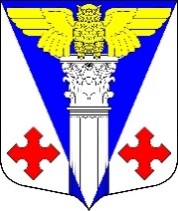 Совет депутатов  МО «Котельское сельское поселение» Кингисеппского муниципального района Ленинградской области                                            Решение от 18.02.2016 года  № 82О внесении изменений в Решение Совета депутатовМО «Котельское сельское поселение»Кингисеппского муниципального района Ленинградской области от 22.12.2015 года №74 «О бюджете муниципального образования «Котельское сельское поселение» Кингисеппского муниципального района Ленинградской области на 2016год».В соответствии с Бюджетным кодексом Российской Федерации и Уставом муниципального образования «Котельское сельское поселение» Кингисеппского муниципального района Ленинградской области, Совет депутатов МО «Котельское сельское поселение» Кингисеппского муниципального района Ленинградской области РЕШИЛ:1. Внести  в решение Совета депутатов МО «Котельское сельское поселение» Кингисеппского муниципального района Ленинградской области от 22.12.2015 года № 74 «О  бюджете муниципального образования «Котельское сельское поселение» Кингисеппского муниципального района  Ленинградской области на 2016 год» следующие изменения:1.1. в пункте 1:а) цифры «25 412,2» заменить цифрами «29 412,2»;б) цифры «30 091,6» заменить цифрами «35 137,1»;в) цифры «4 679,4» заменить цифрами «5 724,9».1.2. В пункте 12 цифры «150,0» заменить числом «266,9».1.3. В пункте 13 цифры «5 667,6» заменить числом «6 479,4».1.4. Дополнить пунктом 16: следующего содержания:   «16. Утвердить размер индексации ежемесячного денежного вознаграждения по муниципальным должностям муниципального образования «Котельское сельское поселение» и месячных должностных окладов и ежемесячных надбавок к должностному окладу за классный чин муниципальных служащих муниципального образования «Котельское сельское поселение», а также, месячных должностных окладов работников, замещающих должности, не являющиеся должностями муниципальной службы, в 1,071 раза с 1 марта 2016 года.1.5. Пункты 16-19 считать пунктами 17-20.1.6. Приложение № 1 «Источники внутреннего финансирования дефицита бюджета муниципального образования «Котельское сельское поселение» Кингисеппского муниципального района Ленинградской области на 2016 год» изложить в новой редакции:«Приложение № 1 к решению Совета депутатов МО «Котельское сельское поселение» Кингисеппского муниципального района Ленинградской области                              от 22.12.2015 года № 74(в редакции решения Советадепутатов МО «Котельскоесельское поселение» от 18.02.2016г. № 82   1.7. Приложение № 2 «Прогнозируемые поступления доходов в бюджет муниципального образования «Котельское сельское поселение» Кингисеппского муниципального района Ленинградской области на 2016 год» изложить в новой редакции:«Приложение № 2 к решению Совета депутатов МО «Котельское сельское поселение» Кингисеппского муниципального района Ленинградской области                              от 22.12.2015 года № 74(в редакции решения Советадепутатов МО «Котельскоесельское поселение» от 18.02.2016 № 82  ПРОГНОЗИРУЕМЫЕ поступления доходов в бюджет муниципального образования  «Котельское сельское поселение» Кингисеппского муниципального района Ленинградской области на 2016 год1.8.  Дополнить приложением № 6.1. «Изменение в распределение бюджетных ассигнований по разделам, подразделам бюджетной классификации расходов бюджета муниципального образования «Котельское сельское поселение» Кингисеппского муниципального района Ленинградской области на 2016 год» следующего содержания:«Приложение № 6.1 к решению Совета депутатов МО «Котельское сельское поселение» Кингисеппского района Ленинградской области  от 22.12.2015 года № 74ИЗМЕНЕНИЕ РАСПРЕДЕЛЕНИЯ
 бюджетных ассигнований по разделам, подразделам бюджетной классификации расходов бюджета муниципального образования «Котельское сельское поселение» Кингисеппского муниципального района Ленинградской области
на 2016 год, предусмотренных приложением 6 к решению Совета депутатов МО «Котельское сельское поселение» Кингисеппского муниципального района Ленинградской области «О бюджете муниципального образования «Котельское сельского поселения» Кингисеппского муниципального района Ленинградской области на 2016 год»1.9. Дополнить приложением 7.1. «Изменение ведомственной структуры расходов бюджета муниципального образования «Котельское сельское поселение» Кингисеппского муниципального района Ленинградской области на 2016 год» следующего содержания:«Приложение № 7.1 к решению Совета депутатов МО «Котельское сельское поселение» Кингисеппского района Ленинградской области от 22.12.2015 года № 74ИЗМЕНЕНИЕ Ведомственной структуры расходов бюджета муниципального образования
 «Котельское сельское поселение» Кингисеппского муниципального района Ленинградской области на 2016 год, предусмотренных приложением 7 к решению Совета депутатов МО «Котельское сельское поселение» Кингисеппского муниципального района  «О бюджете муниципального образования «Котельское сельское поселение» Кингисеппского муниципального района Ленинградской области на 2016 год»1.10. Приложение № 8 «Адресная инвестиционная программа, финансируемая за счёт средств бюджета муниципального образования "Котельское сельское поселение" Кингисеппского муниципального района Ленинградской области на 2016 год» изложить в новой редакции:«Приложение № 8 к решению Совета депутатов МО «Котельское сельское поселение» Кингисеппского муниципального района Ленинградской области                              от 22.12.2015 года № 74(в редакции решения Советадепутатов МО «Котельскоесельское поселение» от 18.02.2016г.    Глава муниципального образования «Котельское сельское поселение»                                                     Н.А.Таршев	 Источники внутреннего финансирования дефицита бюджета муниципального образования  «Котельское сельское поселение» Кингисеппского муниципального района Ленинградской области на 2016 годИсточники внутреннего финансирования дефицита бюджета муниципального образования  «Котельское сельское поселение» Кингисеппского муниципального района Ленинградской области на 2016 годИсточники внутреннего финансирования дефицита бюджета муниципального образования  «Котельское сельское поселение» Кингисеппского муниципального района Ленинградской области на 2016 годКод НаименованиеСумма             (тысяч рублей)Сумма             (тысяч рублей)01 05 00 00 00 0000 000Изменение остатков средств на счетах по учету средств бюджета5 724,95 724,901 05 02 01 10 0000 000Изменение прочих остатков денежных средств бюджетов сельских поселений5 724,95 724,9Всего источников внутреннего финансирования5 724,95 724,9Код бюджетной классификацииИсточники доходовСумма (тысяч рублей)1231 00 00000 00 0000 000ДОХОДЫ17 064,51 01 00000 00 0000 000НАЛОГИ НА ПРИБЫЛЬ, ДОХОДЫ2 820,61 01 02000 01 0000 110Налог на доходы физических лиц2 820,61 03 00000 00 0000 000НАЛОГИ НА ТОВАРЫ (РАБОТЫ, УСЛУГИ), РЕАЛИЗУЕМЫЕ НА ТЕРРИТОРИИ РФ5 667,61 03 02000 01 0000 110Акцизы по подакцизным товарам (продукции), производимым на территории Российской Федерации5 667,61 05 00000 00 0000 000НАЛОГИ НА СОВОКУПНЫЙ ДОХОД7,21 05 03000 01 0000 110Единый сельскохозяйственный налог7,21 06 00000 00 0000 000НАЛОГ НА ИМУЩЕСТВО7 102,11 06 01000 00 0000 110Налог на имущество физических лиц174,21 06 06000 00 0000 110Земельный налог6 927,91 08 00000 00 0000 000ГОСУДАРСТВЕННАЯ ПОШЛИНА17,01 08 04000 01 0000 110 Государственная пошлина за совершение нотариальных действий (за исключением действий, совершаемых консульскими учреждениями Российской Федерации)17,01 11 00000 00 0000 000ДОХОДЫ ОТ ИСПОЛЬЗОВАНИЯ ИМУЩЕСТВА, НАХОДЯЩЕГОСЯ В МУНИЦИПАЛЬНОЙ СОБСТВЕННОСТИ1 150,01 11 05000 00 0000 120 Доходы, получаемые в виде арендной либо иной платы за передачу в безвозмездное пользование государственного и муниципального имущества (за исключением  имущества бюджетных и автономных учреждений, а также имущества государственных  и муниципальных унитарных  предприятий, в том числе казенных)950,01 11 09000 00 0000 120 Прочие доходы от использования имущества и прав, находящихся в государственной и муниципальной собственности (за исключением  имущества бюджетных и  автономных учреждений, а также имущества государственных и муниципальных унитарных предприятий, в том числе казенных)200,01 13 00000 00 0000 000ДОХОДЫ ОТ ОКАЗАНИЯ ПЛАТНЫХ УСЛУГ (РАБОТ) И КОМПЕНСАЦИИ ЗАТРАТ ГОСУДАРСТВА300,01 13 01000 00 0000 130Доходы от оказания платных услуг (работ)300,01 17 00000 00 0000 000ПРОЧИЕ НЕНАЛОГОВЫЕ ДОХОДЫ4 000,01 17 05000 00 0000 180Прочие неналоговые доходы4 000,02 00 00000 00 0000 000БЕЗВОЗМЕЗДНЫЕ ПОСТУПЛЕНИЯ8 347,72 02 00000 00 0000 151Безвозмездные поступления  от других бюджетов бюджетной системы Российской Федерации8 347,7ВСЕГО ДОХОДОВ:ВСЕГО ДОХОДОВ:29 412,2НаименованиеРзПРСуммаНаименованиеРзПРСуммаВсего расходов5 045,5ОБЩЕГОСУДАРСТВЕННЫЕ ВОПРОСЫ0100116,9Резервные фонды0111116,9НАЦИОНАЛЬНАЯ ЭКОНОМИКА04004 811,8Дорожное хозяйство (дорожные фонды)04094 811,8ЖИЛИЩНО-КОММУНАЛЬНОЕ ХОЗЯЙСТВО0500116,8Коммунальное хозяйство0502116,8НаименованиеГРБСРзПРЦСРВРИтого расходовНаименованиеГРБСРзПРЦСРВРИтого расходовАДМИНИСТРАЦИЯ МО КОТЕЛЬСКОЕ С/П9065 045,5ОБЩЕГОСУДАРСТВЕННЫЕ ВОПРОСЫ9060100116,9Резервные фонды9060111116,9Непрограммные расходы органов местного самоуправления906011187 0 00 00000116,9Непрограммные расходы906011187 9 00 00000116,9Непрограммные расходы906011187 9 01 00000116,9Резервный фонд администрации муниципального образования "Котельское сельское поселение"906011187 9 01 80010116,9Резервные средства906011187 9 01 80010870116,9НАЦИОНАЛЬНАЯ ЭКОНОМИКА90604004 811,8Дорожное хозяйство (дорожные фонды)90604094 811,8Муниципальная программа муниципального образования "Котельское сельское поселение" "Развитие автомобильных дорог в Котельском сельском поселении"906040947 0 00 000004 811,8Подпрограмма "Поддержание существующей сети автомобильных дорог общего пользования"906040947 1 00 000004 811,8Основное мероприятие "Содержание, капитальный ремонт и ремонт автомобильных дорог общего пользования местного значения, дворовых территорий многоквартирных домов и проездов к ним"906040947 1 01 000004 811,8Содержание автомобильных дорог906040947 1 01 80100600,0Иные закупки товаров, работ и услуг для обеспечения государственных (муниципальных) нужд906040947 1 01 80100240600,0Капитальный ремонт и ремонт автомобильных дорог общего пользования местного значения906040947 1 01 80110-113,9Иные закупки товаров, работ и услуг для обеспечения государственных (муниципальных) нужд906040947 1 01 80110240-113,9Приобретение техники для содержания и ремонта дорог906040947 1 01 803404 000,0Иные закупки товаров, работ и услуг для обеспечения государственных (муниципальных) нужд906040947 1 01 803402404 000,0Ремонт автомобильных дорог общего пользования местного значения906040947 1 01 S0140325,7Иные закупки товаров, работ и услуг для обеспечения государственных (муниципальных) нужд906040947 1 01 S0140240325,7ЖИЛИЩНО-КОММУНАЛЬНОЕ ХОЗЯЙСТВО9060500116,8Коммунальное хозяйство9060502116,8Непрограммные расходы органов местного самоуправления906050287 0 00 00000116,8Непрограммные расходы906050287 9 00 00000116,8Непрограммные расходы906050287 9 01 00000116,8Проектирование и строительство газопровода906050287 9 01 05020116,8Бюджетные инвестиции906050287 9 01 05020410116,8Благоустройство90605030,0Муниципальная программа муниципального образования "Котельское сельское поселение" "Благоустройство территории в Котельском сельском поселении"906050349 0 00 000000,0Подпрограмма "Обеспечение и повышение комфортности условий проживания граждан"906050349 1 00 000000,0Основное мероприятие "Благоустройство населённых пунктов, расположенных на территории муниципального образования"906050349 1 01 000000,0Содержание, поддержание и улучшение санитарного и эстетического состояния территории муниципального образования906050349 1 01 80210-96,7Иные закупки товаров, работ и услуг для обеспечения государственных (муниципальных) нужд906050349 1 01 80210240-96,7Расходы на реализацию областного закона от 12.05.2015 года № 42-оз "О содействии развитию иных форм местного самоуправления на части территорий населенных пунктов Ленинградской области, являющихся административными центрами поселений"906050349 1 01 S439096,7Иные закупки товаров, работ и услуг для обеспечения государственных (муниципальных) нужд906050349 1 01 S439024096,7КУЛЬТУРА, КИНЕМАТОГРАФИЯ90608000,0Культура90608010,0Муниципальная программа муниципального образования "Котельское сельское поселение" "Развитие культуры и спорта в Котельском сельском поселении"906080145 0 00 000000,0Подпрограмма "Развитие культуры"906080145 1 00 000000,0Основное мероприятие "Обеспечение деятельности учреждений культуры"906080145 1 01 000000,0Обеспечение деятельности домов культуры906080145 1 01 802300,0Расходы на выплаты персоналу казенных учреждений906080145 1 01 80230110-172,0Иные закупки товаров, работ и услуг для обеспечения государственных (муниципальных) нужд906080145 1 01 80230240172,0Адресная инвестиционная программа, финансируемая за счёт средств бюджета муниципального образования "Котельское сельское поселение" Кингисеппского муниципального района Ленинградской области на 2016 год Адресная инвестиционная программа, финансируемая за счёт средств бюджета муниципального образования "Котельское сельское поселение" Кингисеппского муниципального района Ленинградской области на 2016 год Адресная инвестиционная программа, финансируемая за счёт средств бюджета муниципального образования "Котельское сельское поселение" Кингисеппского муниципального района Ленинградской области на 2016 год Адресная инвестиционная программа, финансируемая за счёт средств бюджета муниципального образования "Котельское сельское поселение" Кингисеппского муниципального района Ленинградской области на 2016 год Адресная инвестиционная программа, финансируемая за счёт средств бюджета муниципального образования "Котельское сельское поселение" Кингисеппского муниципального района Ленинградской области на 2016 год Адресная инвестиционная программа, финансируемая за счёт средств бюджета муниципального образования "Котельское сельское поселение" Кингисеппского муниципального района Ленинградской области на 2016 год № п/пНаименование объектаНаименование муниципальной программы/подпрограммыГлавный распорядитель бюджетных средствБюджетополучательПлан                                на 2016 год, тыс.руб.1.Проектирование и строительство ФОКа"Развитие культуры и спорта в Котельском сельском поселении/Развитие объектов физической культуры и спортаАдминистрация Котельского сельского поселенияАдминистрация Котельского сельского поселения1 700,02.Строительство газопровода к жилой застройке д.КотлыНепрограммные расходыАдминистрация Котельского сельского поселенияАдминистрация Котельского сельского поселения116,8